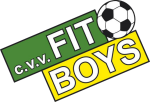 Ja, ik wil graag meewerken aan de Dutch TT 2023en help daarmee C.V.V. Fit BoysIn onderstaand schema geef ik aan hoeveel uren ik wil meewerken aan de toegangscontrole en wanneer ik beschikbaar ben. Ik zeg daarmee toe dat ik na inlevering van dit formulier op de aangegeven tijden kan worden ingeroosterd. * aankruisen welke tijdsvakken u kunt helpen. Uiteraard kunt u meerdere vakken en meerdere dagen aankruisen.Graag uiterlijk 30 maart 2023 dit formulier inleveren bij:Albert Seubring, Plattenkamp 64, 9412 BA, BeilenJan Jaap Drogt, Noordveen 74, 9412 AR, BeilenMailen mag uiteraard ook naar: tt@fitboys.nl Vragen? Bel Albert Seubring 06-53604408 of Jan Jaap Drogt 06-55958531Naam:Adres:Postcode en woonplaats:Telefoonnummer:Email adres: (belangrijk)Donderdag22-06-2023Vrijdag23-06-2023Zaterdag24-06-2023Zondag25-06-2023Ik kan helpen op de volgende tijden*Ik kan helpen op de volgende tijden*Ik kan helpen op de volgende tijden*Ik kan helpen op de volgende tijden*Ik kan helpen op de volgende tijden*07:00 - 13:00 uur13:00 - 19:00 uur19:00 - 23:00 uur